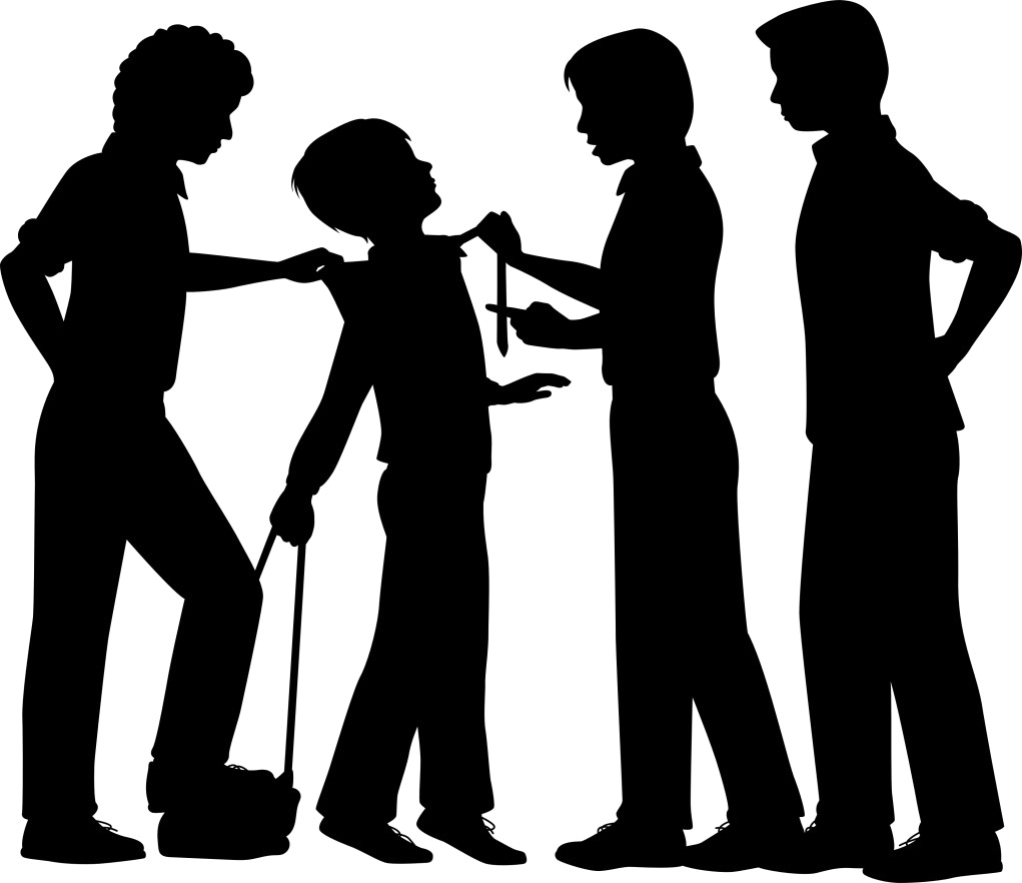 Что такое притеснение (буллинг)  и что делать если ты стал его участником?Дети и взрослые всегда выделяют тех, кто чем-то не похож на большинство – ростом, весом, цветом волос, манерами разговаривать или одеваться. В коллективе случаются такие ситуации, когда группа ребят выделяет одного человека для того, чтобы посмеяться над ним и, возможно, повысить свой статус в коллективе за счет него. Что же такое буллинг?  И кто его участники? Буллинг – психологический террор (насмешки, оскорбления), избиение, травля, повторяющаяся агрессия по отношению к определенному человеку, включающая в себя принуждение и злоупотребление. Участники буллинга: Агрессор - тот, кто притесняет (или обидчик); «Агрессята» - те, кто поддерживают агрессора; Наблюдатели - временные участники буллинга; Жертва - тот, кого притесняют. Что делать, если ты стал жертвой притеснения (буллинга)?  Обязательно расскажи кому-то из взрослых о сложившейся ситуации;  Не стесняйся просить о помощи;  Не отвечай агрессией на агрессию, так как это только ухудшит ситуацию;  Не соглашайся разобраться с обидчиком один на один, после уроков;  Не смиряйся с участью жертвы, старайся привлечь на свою сторону друзей и их поддержку, так будет проще справиться с ситуацией притеснения.  Помни о том, что никто не имеет права тебя унижать и обижать! Ты вправе иметь собственное мнение! Что делать, если ты стал свидетелем притеснения (буллинга)?  Если в твоем классе кого-то постоянно обижают, то ты можешь объединиться с друзьями и заступиться за него вместе со всеми!  Не бойся заступиться за одноклассника, если считаешь, что его унижают . Помни, все могут быть в трудной ситуации, и стоит поддержать друг друга.  Если ты хочешь помочь, то решай конфликт словами, не пытайся ре-шить конфликт дракой.  Ситуация притеснения (буллинга) может иметь очень тяжелые последствия для жертвы, но не обойдет  стороной и всех его участников. Поэтому крайне важно поставить в известность о происходящем взрослых - классного руководителя, родителей.Чтобы занять свое место в коллективе и наладить отношения с одноклассниками:   Старайся не избегать общения. Больше времени общайся со своими одноклассниками. Участвуй в дискуссиях и разговорах.    Находи больше общих тем для разговоров. Интересуйся тем, что им нравится. Предлагай  свои темы для беседы.  Предложи совместное мероприятие всем классом – например, поход в кино.  Если какие-то их привычки или внешний вид кажутся тебе странными и отличаются от твоих, постарайся не осуждать их. Для них могут быть непонятными твои привычки.  Общайся не только с людьми своего пола.  Имей свое мнение, но при этом не доказывай, что мнение других неправильное.